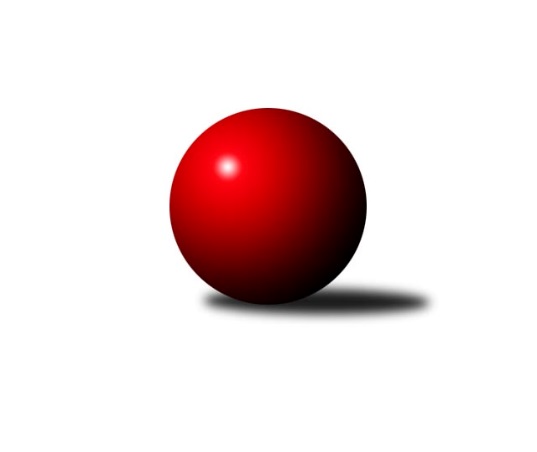 Č.22Ročník 2008/2009	27.5.2024 3. KLM C 2008/2009Statistika 22. kolaTabulka družstev:		družstvo	záp	výh	rem	proh	skore	sety	průměr	body	plné	dorážka	chyby	1.	SK Camo Slavičín ˝A˝	22	17	3	2	118.0 : 58.0 	(308.5 : 219.5)	3224	37	2159	1065	24.8	2.	TJ Rostex Vyškov ˝A˝	22	17	1	4	118.0 : 58.0 	(304.5 : 223.5)	3231	35	2157	1074	20.9	3.	KK Zábřeh ˝B˝	22	14	0	8	102.0 : 74.0 	(280.5 : 247.5)	3167	28	2129	1039	29.5	4.	TJ Horní Benešov ˝A˝	22	12	2	8	98.5 : 77.5 	(275.5 : 252.5)	3167	26	2130	1037	27.2	5.	SKK Jeseník ˝A˝	22	10	3	9	88.5 : 87.5 	(265.0 : 263.0)	3129	23	2108	1021	27.4	6.	TJ Spartak Přerov ˝B˝	22	9	2	11	87.0 : 89.0 	(264.5 : 263.5)	3136	20	2113	1024	25.2	7.	TJ Sokol Michálkovice ˝A˝	22	10	0	12	76.5 : 99.5 	(237.5 : 290.5)	3094	20	2090	1004	35	8.	TJ Opava ˝B˝	22	8	3	11	76.0 : 100.0 	(253.0 : 275.0)	3145	19	2134	1011	31.9	9.	TJ  Krnov ˝A˝	22	8	1	13	79.0 : 97.0 	(257.0 : 271.0)	3096	17	2109	987	35	10.	TJ Sokol KARE Luhačovice ˝B˝	22	8	1	13	78.5 : 97.5 	(246.5 : 281.5)	3098	17	2104	993	29.4	11.	HKK Olomouc ˝B˝	22	7	1	14	80.0 : 96.0 	(260.5 : 267.5)	3111	15	2094	1017	32.1	12.	TJ Zbrojovka Vsetín ˝A˝	22	3	1	18	54.0 : 122.0 	(215.0 : 313.0)	3058	7	2106	952	36.3Tabulka doma:		družstvo	záp	výh	rem	proh	skore	sety	průměr	body	maximum	minimum	1.	SK Camo Slavičín ˝A˝	11	9	1	1	57.0 : 31.0 	(150.5 : 113.5)	3179	19	3251	3102	2.	TJ Sokol KARE Luhačovice ˝B˝	11	8	0	3	54.0 : 34.0 	(140.0 : 124.0)	3324	16	3396	3249	3.	TJ Horní Benešov ˝A˝	11	7	1	3	54.0 : 34.0 	(139.5 : 124.5)	3226	15	3297	3169	4.	TJ Rostex Vyškov ˝A˝	11	7	1	3	50.0 : 38.0 	(147.0 : 117.0)	3347	15	3412	3204	5.	KK Zábřeh ˝B˝	11	7	0	4	52.0 : 36.0 	(141.5 : 122.5)	3171	14	3238	3109	6.	TJ Spartak Přerov ˝B˝	11	5	2	4	49.0 : 39.0 	(138.0 : 126.0)	3276	12	3372	3141	7.	TJ  Krnov ˝A˝	11	6	0	5	48.0 : 40.0 	(136.0 : 128.0)	3159	12	3225	3054	8.	SKK Jeseník ˝A˝	11	5	2	4	47.5 : 40.5 	(143.0 : 121.0)	3066	12	3125	2966	9.	TJ Sokol Michálkovice ˝A˝	11	6	0	5	45.5 : 42.5 	(125.5 : 138.5)	2857	12	2898	2806	10.	HKK Olomouc ˝B˝	11	4	1	6	44.0 : 44.0 	(138.0 : 126.0)	3174	9	3287	3073	11.	TJ Opava ˝B˝	11	3	1	7	37.0 : 51.0 	(131.0 : 133.0)	3107	7	3216	3019	12.	TJ Zbrojovka Vsetín ˝A˝	11	2	0	9	32.0 : 56.0 	(123.5 : 140.5)	2999	4	3071	2906Tabulka venku:		družstvo	záp	výh	rem	proh	skore	sety	průměr	body	maximum	minimum	1.	TJ Rostex Vyškov ˝A˝	11	10	0	1	68.0 : 20.0 	(157.5 : 106.5)	3220	20	3330	2983	2.	SK Camo Slavičín ˝A˝	11	8	2	1	61.0 : 27.0 	(158.0 : 106.0)	3228	18	3508	2973	3.	KK Zábřeh ˝B˝	11	7	0	4	50.0 : 38.0 	(139.0 : 125.0)	3167	14	3361	2904	4.	TJ Opava ˝B˝	11	5	2	4	39.0 : 49.0 	(122.0 : 142.0)	3149	12	3372	2804	5.	TJ Horní Benešov ˝A˝	11	5	1	5	44.5 : 43.5 	(136.0 : 128.0)	3162	11	3331	2821	6.	SKK Jeseník ˝A˝	11	5	1	5	41.0 : 47.0 	(122.0 : 142.0)	3135	11	3390	2841	7.	TJ Spartak Přerov ˝B˝	11	4	0	7	38.0 : 50.0 	(126.5 : 137.5)	3124	8	3377	2871	8.	TJ Sokol Michálkovice ˝A˝	11	4	0	7	31.0 : 57.0 	(112.0 : 152.0)	3115	8	3184	2969	9.	HKK Olomouc ˝B˝	11	3	0	8	36.0 : 52.0 	(122.5 : 141.5)	3105	6	3367	2833	10.	TJ  Krnov ˝A˝	11	2	1	8	31.0 : 57.0 	(121.0 : 143.0)	3090	5	3218	2843	11.	TJ Zbrojovka Vsetín ˝A˝	11	1	1	9	22.0 : 66.0 	(91.5 : 172.5)	3064	3	3249	2838	12.	TJ Sokol KARE Luhačovice ˝B˝	11	0	1	10	24.5 : 63.5 	(106.5 : 157.5)	3077	1	3257	2807Tabulka podzimní části:		družstvo	záp	výh	rem	proh	skore	sety	průměr	body	doma	venku	1.	SK Camo Slavičín ˝A˝	11	9	1	1	63.0 : 25.0 	(155.0 : 109.0)	3253	19 	4 	0 	1 	5 	1 	0	2.	TJ Rostex Vyškov ˝A˝	11	8	0	3	57.0 : 31.0 	(150.5 : 113.5)	3228	16 	3 	0 	3 	5 	0 	0	3.	SKK Jeseník ˝A˝	11	6	3	2	47.0 : 41.0 	(132.0 : 132.0)	3113	15 	2 	2 	1 	4 	1 	1	4.	KK Zábřeh ˝B˝	11	7	0	4	56.0 : 32.0 	(143.0 : 121.0)	3208	14 	5 	0 	1 	2 	0 	3	5.	TJ Horní Benešov ˝A˝	11	6	2	3	51.0 : 37.0 	(141.5 : 122.5)	3197	14 	4 	1 	1 	2 	1 	2	6.	TJ Opava ˝B˝	11	4	2	5	40.0 : 48.0 	(126.5 : 137.5)	3157	10 	0 	1 	4 	4 	1 	1	7.	TJ  Krnov ˝A˝	11	4	1	6	39.0 : 49.0 	(128.0 : 136.0)	3089	9 	3 	0 	2 	1 	1 	4	8.	TJ Sokol KARE Luhačovice ˝B˝	11	4	1	6	39.0 : 49.0 	(120.5 : 143.5)	3118	9 	4 	0 	1 	0 	1 	5	9.	TJ Spartak Přerov ˝B˝	11	3	2	6	37.0 : 51.0 	(119.5 : 144.5)	3105	8 	1 	2 	2 	2 	0 	4	10.	TJ Sokol Michálkovice ˝A˝	11	4	0	7	32.0 : 56.0 	(112.0 : 152.0)	3081	8 	3 	0 	3 	1 	0 	4	11.	HKK Olomouc ˝B˝	11	3	0	8	36.0 : 52.0 	(135.0 : 129.0)	3129	6 	2 	0 	4 	1 	0 	4	12.	TJ Zbrojovka Vsetín ˝A˝	11	2	0	9	31.0 : 57.0 	(120.5 : 143.5)	3050	4 	1 	0 	5 	1 	0 	4Tabulka jarní části:		družstvo	záp	výh	rem	proh	skore	sety	průměr	body	doma	venku	1.	TJ Rostex Vyškov ˝A˝	11	9	1	1	61.0 : 27.0 	(154.0 : 110.0)	3250	19 	4 	1 	0 	5 	0 	1 	2.	SK Camo Slavičín ˝A˝	11	8	2	1	55.0 : 33.0 	(153.5 : 110.5)	3181	18 	5 	1 	0 	3 	1 	1 	3.	KK Zábřeh ˝B˝	11	7	0	4	46.0 : 42.0 	(137.5 : 126.5)	3133	14 	2 	0 	3 	5 	0 	1 	4.	TJ Spartak Přerov ˝B˝	11	6	0	5	50.0 : 38.0 	(145.0 : 119.0)	3196	12 	4 	0 	2 	2 	0 	3 	5.	TJ Horní Benešov ˝A˝	11	6	0	5	47.5 : 40.5 	(134.0 : 130.0)	3151	12 	3 	0 	2 	3 	0 	3 	6.	TJ Sokol Michálkovice ˝A˝	11	6	0	5	44.5 : 43.5 	(125.5 : 138.5)	3071	12 	3 	0 	2 	3 	0 	3 	7.	HKK Olomouc ˝B˝	11	4	1	6	44.0 : 44.0 	(125.5 : 138.5)	3105	9 	2 	1 	2 	2 	0 	4 	8.	TJ Opava ˝B˝	11	4	1	6	36.0 : 52.0 	(126.5 : 137.5)	3125	9 	3 	0 	3 	1 	1 	3 	9.	SKK Jeseník ˝A˝	11	4	0	7	41.5 : 46.5 	(133.0 : 131.0)	3137	8 	3 	0 	3 	1 	0 	4 	10.	TJ  Krnov ˝A˝	11	4	0	7	40.0 : 48.0 	(129.0 : 135.0)	3115	8 	3 	0 	3 	1 	0 	4 	11.	TJ Sokol KARE Luhačovice ˝B˝	11	4	0	7	39.5 : 48.5 	(126.0 : 138.0)	3112	8 	4 	0 	2 	0 	0 	5 	12.	TJ Zbrojovka Vsetín ˝A˝	11	1	1	9	23.0 : 65.0 	(94.5 : 169.5)	3055	3 	1 	0 	4 	0 	1 	5 Zisk bodů pro družstvo:		jméno hráče	družstvo	body	zápasy	v %	dílčí body	sety	v %	1.	Martin Bieberle 	KK Zábřeh ˝B˝ 	19	/	22	(86%)	58.5	/	88	(66%)	2.	Tomáš Polášek 	SK Camo Slavičín ˝A˝ 	18	/	21	(86%)	66	/	84	(79%)	3.	Petr Pevný 	TJ Rostex Vyškov ˝A˝ 	18	/	21	(86%)	58.5	/	84	(70%)	4.	Josef Šrámek 	HKK Olomouc ˝B˝ 	16	/	21	(76%)	49	/	84	(58%)	5.	Milan Kanda 	TJ Spartak Přerov ˝B˝ 	16	/	22	(73%)	55	/	88	(63%)	6.	Kamil Bednář 	TJ Rostex Vyškov ˝A˝ 	15	/	20	(75%)	49	/	80	(61%)	7.	Pavel Sláma 	SK Camo Slavičín ˝A˝ 	15	/	21	(71%)	52.5	/	84	(63%)	8.	Václav Smejkal 	SKK Jeseník ˝A˝ 	15	/	21	(71%)	51	/	84	(61%)	9.	Miroslav Němec 	TJ Rostex Vyškov ˝A˝ 	15	/	21	(71%)	50	/	84	(60%)	10.	Martin Bilíček 	TJ Horní Benešov ˝A˝ 	14	/	21	(67%)	49	/	84	(58%)	11.	Kamil Kovařík 	TJ Horní Benešov ˝A˝ 	14	/	21	(67%)	48	/	84	(57%)	12.	Přemysl Žáček 	TJ  Krnov ˝A˝ 	14	/	22	(64%)	48.5	/	88	(55%)	13.	Ladislav Daněk 	TJ Sokol KARE Luhačovice ˝B˝ 	13	/	19	(68%)	41.5	/	76	(55%)	14.	Pavel Pekárek 	SK Camo Slavičín ˝A˝ 	13	/	20	(65%)	45	/	80	(56%)	15.	Michal Smejkal 	SKK Jeseník ˝A˝ 	13	/	21	(62%)	48	/	84	(57%)	16.	Vlastimil Skopalík 	TJ Horní Benešov ˝A˝ 	13	/	22	(59%)	51	/	88	(58%)	17.	Josef Linhart 	TJ Sokol Michálkovice ˝A˝ 	12	/	21	(57%)	49	/	84	(58%)	18.	Jiří Martinů 	TJ Sokol KARE Luhačovice ˝B˝ 	11	/	17	(65%)	37.5	/	68	(55%)	19.	Bedřich Pluhař 	TJ  Krnov ˝A˝ 	11	/	19	(58%)	45.5	/	76	(60%)	20.	Pavel Hendrych 	TJ Opava ˝B˝ 	11	/	19	(58%)	41.5	/	76	(55%)	21.	Bohuslav Čuba 	TJ Horní Benešov ˝A˝ 	11	/	21	(52%)	39.5	/	84	(47%)	22.	Jiří Vrba 	SKK Jeseník ˝A˝ 	10.5	/	17	(62%)	39.5	/	68	(58%)	23.	Petr Řepecký 	TJ Sokol Michálkovice ˝A˝ 	10.5	/	22	(48%)	43.5	/	88	(49%)	24.	Jiří Trávníček 	TJ Rostex Vyškov ˝A˝ 	10	/	14	(71%)	37	/	56	(66%)	25.	Milan Šula 	KK Zábřeh ˝B˝ 	10	/	16	(63%)	35	/	64	(55%)	26.	Vlastimil Červenka 	TJ Sokol KARE Luhačovice ˝B˝ 	10	/	19	(53%)	35.5	/	76	(47%)	27.	Leopold Jašek 	HKK Olomouc ˝B˝ 	10	/	20	(50%)	36	/	80	(45%)	28.	Libor Pekárek ml. 	SK Camo Slavičín ˝A˝ 	10	/	21	(48%)	43.5	/	84	(52%)	29.	Jan Tögel 	HKK Olomouc ˝B˝ 	10	/	21	(48%)	40.5	/	84	(48%)	30.	Tomáš Rechtoris 	TJ Sokol Michálkovice ˝A˝ 	10	/	21	(48%)	37.5	/	84	(45%)	31.	Ivan Riedel 	TJ Zbrojovka Vsetín ˝A˝ 	10	/	21	(48%)	36.5	/	84	(43%)	32.	Petr Kozák 	TJ Horní Benešov ˝A˝ 	10	/	22	(45%)	42	/	88	(48%)	33.	Pavel Kovalčík 	TJ Opava ˝B˝ 	10	/	22	(45%)	41.5	/	88	(47%)	34.	Jan Večerka 	TJ Rostex Vyškov ˝A˝ 	9	/	14	(64%)	33	/	56	(59%)	35.	Vladimír Kopp 	HKK Olomouc ˝B˝ 	9	/	15	(60%)	36.5	/	60	(61%)	36.	Karel Ivaniš 	SK Camo Slavičín ˝A˝ 	9	/	17	(53%)	39.5	/	68	(58%)	37.	Milan Sekanina 	HKK Olomouc ˝B˝ 	9	/	18	(50%)	32	/	72	(44%)	38.	Václav Eichler 	TJ  Krnov ˝A˝ 	9	/	19	(47%)	39	/	76	(51%)	39.	Petr Bracek 	TJ Opava ˝B˝ 	9	/	19	(47%)	35.5	/	76	(47%)	40.	Josef Jurášek 	TJ Sokol Michálkovice ˝A˝ 	9	/	19	(47%)	34.5	/	76	(45%)	41.	Miroslav Kubík 	TJ Zbrojovka Vsetín ˝A˝ 	9	/	20	(45%)	37.5	/	80	(47%)	42.	Tomáš Sádecký 	KK Zábřeh ˝B˝ 	9	/	21	(43%)	39	/	84	(46%)	43.	Jiří Jedlička 	TJ  Krnov ˝A˝ 	9	/	21	(43%)	36	/	84	(43%)	44.	Václav Ondruch 	KK Zábřeh ˝B˝ 	9	/	22	(41%)	44	/	88	(50%)	45.	Milan Žáček 	TJ Sokol KARE Luhačovice ˝B˝ 	8.5	/	16	(53%)	32	/	64	(50%)	46.	František Novák 	SK Camo Slavičín ˝A˝ 	8	/	15	(53%)	33	/	60	(55%)	47.	Josef Karafiát 	KK Zábřeh ˝B˝ 	8	/	15	(53%)	31	/	60	(52%)	48.	Jakub Pleban 	TJ Spartak Přerov ˝B˝ 	8	/	15	(53%)	30.5	/	60	(51%)	49.	Břetislav Adamec 	TJ Zbrojovka Vsetín ˝A˝ 	8	/	17	(47%)	33.5	/	68	(49%)	50.	Jiří Kropáč 	HKK Olomouc ˝B˝ 	8	/	18	(44%)	42	/	72	(58%)	51.	Milan Bělíček 	TJ Zbrojovka Vsetín ˝A˝ 	8	/	18	(44%)	32	/	72	(44%)	52.	Vlastimil Kotrla 	TJ  Krnov ˝A˝ 	8	/	21	(38%)	38.5	/	84	(46%)	53.	Stanislav Beňa st.	TJ Spartak Přerov ˝B˝ 	7	/	14	(50%)	31	/	56	(55%)	54.	Štefan Šatek 	TJ  Krnov ˝A˝ 	7	/	16	(44%)	26	/	64	(41%)	55.	Václav Kupka 	KK Zábřeh ˝B˝ 	7	/	17	(41%)	34	/	68	(50%)	56.	Rudolf Haim 	TJ Opava ˝B˝ 	7	/	19	(37%)	35.5	/	76	(47%)	57.	Petr Šulák 	SKK Jeseník ˝A˝ 	7	/	21	(33%)	36	/	84	(43%)	58.	Tomáš Hambálek 	TJ Zbrojovka Vsetín ˝A˝ 	7	/	21	(33%)	33	/	84	(39%)	59.	Vladimír Mánek 	TJ Spartak Přerov ˝B˝ 	6	/	7	(86%)	18.5	/	28	(66%)	60.	Michal Weinlich 	KK Zábřeh ˝B˝ 	6	/	10	(60%)	21.5	/	40	(54%)	61.	Jakub Smejkal 	SKK Jeseník ˝A˝ 	6	/	15	(40%)	25	/	60	(42%)	62.	Jiří Divila st. 	TJ Spartak Přerov ˝B˝ 	6	/	18	(33%)	28	/	72	(39%)	63.	Václav Hrejzek 	TJ Sokol Michálkovice ˝A˝ 	6	/	19	(32%)	27	/	76	(36%)	64.	Jiří Vícha 	TJ Opava ˝B˝ 	5	/	9	(56%)	20.5	/	36	(57%)	65.	Vladimír Peter 	TJ Opava ˝B˝ 	5	/	9	(56%)	17.5	/	36	(49%)	66.	Zdeněk Machala 	TJ Rostex Vyškov ˝A˝ 	5	/	12	(42%)	22.5	/	48	(47%)	67.	Milan Svačina 	TJ Rostex Vyškov ˝A˝ 	5	/	15	(33%)	29	/	60	(48%)	68.	Jiří Konečný 	TJ Sokol KARE Luhačovice ˝B˝ 	5	/	19	(26%)	32	/	76	(42%)	69.	Miroslav Petřek ml.	TJ Horní Benešov ˝A˝ 	4.5	/	15	(30%)	24	/	60	(40%)	70.	Miroslav Hubáček 	TJ Sokol KARE Luhačovice ˝B˝ 	4	/	6	(67%)	15	/	24	(63%)	71.	Martin Koraba 	TJ  Krnov ˝A˝ 	4	/	7	(57%)	15	/	28	(54%)	72.	Aleš Staněk 	TJ Opava ˝B˝ 	4	/	7	(57%)	13	/	28	(46%)	73.	Libor Pekárek 	SK Camo Slavičín ˝A˝ 	4	/	8	(50%)	19.5	/	32	(61%)	74.	Vladimír Sedláček 	TJ Spartak Přerov ˝B˝ 	4	/	8	(50%)	17	/	32	(53%)	75.	Zdeněk Malaník 	TJ Sokol KARE Luhačovice ˝B˝ 	4	/	9	(44%)	15.5	/	36	(43%)	76.	Michal Zych 	TJ Sokol Michálkovice ˝A˝ 	4	/	10	(40%)	17	/	40	(43%)	77.	Jiří Divila ml. 	TJ Spartak Přerov ˝B˝ 	4	/	11	(36%)	20	/	44	(45%)	78.	Jiří Fárek 	SKK Jeseník ˝A˝ 	4	/	11	(36%)	19	/	44	(43%)	79.	Pavel Čech 	TJ Sokol Michálkovice ˝A˝ 	4	/	13	(31%)	22.5	/	52	(43%)	80.	Václav Mazur 	TJ Spartak Přerov ˝B˝ 	3	/	3	(100%)	8	/	12	(67%)	81.	Zdeněk Černý 	TJ Horní Benešov ˝A˝ 	3	/	3	(100%)	8	/	12	(67%)	82.	Ondřej Pospíšil 	KK Zábřeh ˝B˝ 	3	/	4	(75%)	9	/	16	(56%)	83.	Petr Wolf 	TJ Opava ˝B˝ 	3	/	5	(60%)	10	/	20	(50%)	84.	Zdeněk Janoud 	SKK Jeseník ˝A˝ 	3	/	6	(50%)	8	/	24	(33%)	85.	Jiří Kryl 	TJ Spartak Přerov ˝B˝ 	3	/	7	(43%)	11.5	/	28	(41%)	86.	Petr Kudláček 	TJ Sokol KARE Luhačovice ˝B˝ 	3	/	9	(33%)	16.5	/	36	(46%)	87.	Martin Weiss 	TJ Opava ˝B˝ 	3	/	10	(30%)	18	/	40	(45%)	88.	Vojtěch Venclík 	TJ Spartak Přerov ˝B˝ 	3	/	11	(27%)	17	/	44	(39%)	89.	Svatopluk Hopjan 	HKK Olomouc ˝B˝ 	3	/	13	(23%)	15	/	52	(29%)	90.	Alois Valášek 	TJ Sokol KARE Luhačovice ˝B˝ 	3	/	13	(23%)	15	/	52	(29%)	91.	Kamil Kubeša 	TJ Horní Benešov ˝A˝ 	2	/	3	(67%)	7	/	12	(58%)	92.	Jiří Chrastina 	TJ Rostex Vyškov ˝A˝ 	2	/	3	(67%)	6.5	/	12	(54%)	93.	Petr Maier 	TJ Spartak Přerov ˝B˝ 	2	/	3	(67%)	6	/	12	(50%)	94.	Petr Matuška 	TJ Rostex Vyškov ˝A˝ 	2	/	4	(50%)	9.5	/	16	(59%)	95.	Jaroslav Pokorný 	TJ Zbrojovka Vsetín ˝A˝ 	2	/	4	(50%)	8	/	16	(50%)	96.	Jiří  Trávniček 	TJ Rostex Vyškov ˝A˝ 	1	/	1	(100%)	3	/	4	(75%)	97.	Petr Vaněk 	TJ  Krnov ˝A˝ 	1	/	1	(100%)	3	/	4	(75%)	98.	Radim Metelka 	TJ Zbrojovka Vsetín ˝A˝ 	1	/	1	(100%)	3	/	4	(75%)	99.	Vlastimil Kancner 	TJ Zbrojovka Vsetín ˝A˝ 	1	/	1	(100%)	2.5	/	4	(63%)	100.	Josef Sitta st. 	KK Zábřeh ˝B˝ 	1	/	1	(100%)	2.5	/	4	(63%)	101.	Vladislav Pečinka 	TJ Horní Benešov ˝A˝ 	1	/	1	(100%)	2	/	4	(50%)	102.	Petr Vácha 	TJ Spartak Přerov ˝B˝ 	1	/	2	(50%)	4	/	8	(50%)	103.	Petr Jurášek 	TJ Sokol Michálkovice ˝A˝ 	1	/	2	(50%)	3.5	/	8	(44%)	104.	Miroslav Setinský 	SKK Jeseník ˝A˝ 	1	/	2	(50%)	3	/	8	(38%)	105.	Karel Máčalík 	TJ Sokol KARE Luhačovice ˝B˝ 	1	/	2	(50%)	3	/	8	(38%)	106.	Zdeněk Okleštěk 	HKK Olomouc ˝B˝ 	1	/	3	(33%)	6.5	/	12	(54%)	107.	Jiří Zimek 	SK Camo Slavičín ˝A˝ 	1	/	3	(33%)	6	/	12	(50%)	108.	Petr Schwalbe 	TJ Opava ˝B˝ 	1	/	3	(33%)	6	/	12	(50%)	109.	Jiří Dolák 	TJ Zbrojovka Vsetín ˝A˝ 	1	/	3	(33%)	5	/	12	(42%)	110.	Petr Babák 	TJ Zbrojovka Vsetín ˝A˝ 	1	/	3	(33%)	5	/	12	(42%)	111.	Dalibor Matyáš 	TJ Spartak Přerov ˝B˝ 	1	/	3	(33%)	4.5	/	12	(38%)	112.	Rostislav  Cundrla 	SKK Jeseník ˝A˝ 	1	/	4	(25%)	5.5	/	16	(34%)	113.	Jaromír Hendrych 	TJ Opava ˝B˝ 	0	/	1	(0%)	2	/	4	(50%)	114.	Petr Dankovič 	TJ Horní Benešov ˝A˝ 	0	/	1	(0%)	2	/	4	(50%)	115.	Marek  Navrátil 	TJ Spartak Přerov ˝B˝ 	0	/	1	(0%)	2	/	4	(50%)	116.	Petr Bařinka 	SK Camo Slavičín ˝A˝ 	0	/	1	(0%)	1.5	/	4	(38%)	117.	Jiří Vrba 	SKK Jeseník ˝A˝ 	0	/	1	(0%)	1	/	4	(25%)	118.	Stanislav Máčala 	TJ Opava ˝B˝ 	0	/	1	(0%)	1	/	4	(25%)	119.	Petr  Šulák ml. 	SKK Jeseník ˝A˝ 	0	/	1	(0%)	1	/	4	(25%)	120.	Vladimír Sedláček 	TJ Spartak Přerov ˝B˝ 	0	/	1	(0%)	1	/	4	(25%)	121.	Karel Kučera 	SKK Jeseník ˝A˝ 	0	/	1	(0%)	1	/	4	(25%)	122.	Miroslav Jemelík 	SKK Jeseník ˝A˝ 	0	/	1	(0%)	1	/	4	(25%)	123.	Stanislav Kopal 	TJ  Krnov ˝A˝ 	0	/	1	(0%)	1	/	4	(25%)	124.	Jaroslav Navrátil 	SKK Jeseník ˝A˝ 	0	/	1	(0%)	0	/	4	(0%)	125.	Martin Marek 	KK Zábřeh ˝B˝ 	0	/	1	(0%)	0	/	4	(0%)	126.	Petr Riedel 	TJ Zbrojovka Vsetín ˝A˝ 	0	/	1	(0%)	0	/	4	(0%)	127.	Milan Jahn 	TJ Opava ˝B˝ 	0	/	2	(0%)	4	/	8	(50%)	128.	František Vícha 	TJ  Krnov ˝A˝ 	0	/	2	(0%)	3.5	/	8	(44%)	129.	Michal Vavrák 	TJ Horní Benešov ˝A˝ 	0	/	2	(0%)	3	/	8	(38%)	130.	Miroslav Poledník 	TJ Rostex Vyškov ˝A˝ 	0	/	2	(0%)	3	/	8	(38%)	131.	Miroslav Hvozdenský 	TJ Sokol KARE Luhačovice ˝B˝ 	0	/	2	(0%)	2	/	8	(25%)	132.	Zoltán Bagári 	TJ Zbrojovka Vsetín ˝A˝ 	0	/	2	(0%)	2	/	8	(25%)	133.	Josef Němec 	TJ Opava ˝B˝ 	0	/	2	(0%)	2	/	8	(25%)	134.	Jan Zych 	TJ Sokol Michálkovice ˝A˝ 	0	/	2	(0%)	1	/	8	(13%)	135.	Lukáš Mišun 	TJ Zbrojovka Vsetín ˝A˝ 	0	/	12	(0%)	17	/	48	(35%)Průměry na kuželnách:		kuželna	průměr	plné	dorážka	chyby	výkon na hráče	1.	KK Vyškov, 1-4	3316	2207	1108	25.1	(552.7)	2.	TJ Sokol Luhačovice, 1-4	3300	2197	1103	25.1	(550.1)	3.	TJ Spartak Přerov, 1-6	3251	2172	1079	25.9	(541.9)	4.	 Horní Benešov, 1-4	3204	2158	1045	29.3	(534.0)	5.	HKK Olomouc, 1-8	3178	2143	1035	31.6	(529.8)	6.	KK Zábřeh, 1-4	3161	2129	1031	28.9	(526.9)	7.	KK Slavičín, 1-2	3149	2122	1026	29.9	(524.8)	8.	TJ Krnov, 1-2	3148	2127	1021	30.7	(524.7)	9.	TJ Opava, 1-4	3103	2105	998	32.4	(517.3)	10.	SKK Jeseník, 1-4	3062	2064	998	28.8	(510.4)	11.	TJ Zbrojovka Vsetín, 1-4	3023	2051	971	29.6	(503.9)	12.	TJ Michalkovice, 1-2	2861	1971	889	40.0	(476.9)Nejlepší výkony na kuželnách:KK Vyškov, 1-4SK Camo Slavičín ˝A˝	3418	10. kolo	Kamil Bednář 	TJ Rostex Vyškov ˝A˝	621	7. koloTJ Rostex Vyškov ˝A˝	3412	1. kolo	Petr Pevný 	TJ Rostex Vyškov ˝A˝	619	1. koloTJ Rostex Vyškov ˝A˝	3411	5. kolo	Jiří Trávníček 	TJ Rostex Vyškov ˝A˝	614	20. koloTJ Rostex Vyškov ˝A˝	3407	13. kolo	Václav Mazur 	TJ Spartak Přerov ˝B˝	607	13. koloSKK Jeseník ˝A˝	3390	7. kolo	Michal Weinlich 	KK Zábřeh ˝B˝	607	8. koloTJ Rostex Vyškov ˝A˝	3388	7. kolo	Michal Smejkal 	SKK Jeseník ˝A˝	606	7. koloTJ Rostex Vyškov ˝A˝	3380	20. kolo	Petr Pevný 	TJ Rostex Vyškov ˝A˝	606	13. koloTJ Spartak Přerov ˝B˝	3377	13. kolo	Libor Pekárek ml. 	SK Camo Slavičín ˝A˝	603	10. koloTJ Opava ˝B˝	3372	3. kolo	Jan Tögel 	HKK Olomouc ˝B˝	598	15. koloTJ Rostex Vyškov ˝A˝	3369	3. kolo	Miroslav Němec 	TJ Rostex Vyškov ˝A˝	594	7. koloTJ Sokol Luhačovice, 1-4SK Camo Slavičín ˝A˝	3508	4. kolo	Petr Kudláček 	TJ Sokol KARE Luhačovice ˝B˝	631	9. koloTJ Sokol KARE Luhačovice ˝B˝	3396	21. kolo	Pavel Pekárek 	SK Camo Slavičín ˝A˝	626	4. koloTJ Sokol KARE Luhačovice ˝B˝	3394	9. kolo	Kamil Kovařík 	TJ Horní Benešov ˝A˝	612	21. koloHKK Olomouc ˝B˝	3367	9. kolo	Tomáš Polášek 	SK Camo Slavičín ˝A˝	607	4. koloTJ Opava ˝B˝	3351	19. kolo	Jiří Martinů 	TJ Sokol KARE Luhačovice ˝B˝	606	2. koloTJ Sokol KARE Luhačovice ˝B˝	3350	19. kolo	Pavel Sláma 	SK Camo Slavičín ˝A˝	594	4. koloTJ Sokol KARE Luhačovice ˝B˝	3346	7. kolo	Milan Žáček 	TJ Sokol KARE Luhačovice ˝B˝	593	21. koloTJ Sokol KARE Luhačovice ˝B˝	3338	14. kolo	Vlastimil Červenka 	TJ Sokol KARE Luhačovice ˝B˝	593	19. koloTJ Horní Benešov ˝A˝	3331	21. kolo	Alois Valášek 	TJ Sokol KARE Luhačovice ˝B˝	593	19. koloTJ Sokol KARE Luhačovice ˝B˝	3330	2. kolo	Miroslav Hubáček 	TJ Sokol KARE Luhačovice ˝B˝	590	9. koloTJ Spartak Přerov, 1-6TJ Spartak Přerov ˝B˝	3372	19. kolo	Martin Bieberle 	KK Zábřeh ˝B˝	614	14. koloKK Zábřeh ˝B˝	3361	14. kolo	Milan Kanda 	TJ Spartak Přerov ˝B˝	609	6. koloTJ Spartak Přerov ˝B˝	3349	14. kolo	Stanislav Beňa st.	TJ Spartak Přerov ˝B˝	600	19. koloTJ Rostex Vyškov ˝A˝	3330	2. kolo	Václav Mazur 	TJ Spartak Přerov ˝B˝	597	16. koloTJ Spartak Přerov ˝B˝	3328	18. kolo	Milan Kanda 	TJ Spartak Přerov ˝B˝	597	4. koloTJ Spartak Přerov ˝B˝	3324	11. kolo	Vlastimil Skopalík 	TJ Horní Benešov ˝A˝	593	11. koloTJ Horní Benešov ˝A˝	3320	11. kolo	Vladimír Sedláček 	TJ Spartak Přerov ˝B˝	590	18. koloTJ Spartak Přerov ˝B˝	3304	16. kolo	Jiří Kryl 	TJ Spartak Přerov ˝B˝	589	11. koloTJ Spartak Přerov ˝B˝	3295	6. kolo	Milan Kanda 	TJ Spartak Přerov ˝B˝	588	14. koloSK Camo Slavičín ˝A˝	3278	16. kolo	Milan Kanda 	TJ Spartak Přerov ˝B˝	587	18. kolo Horní Benešov, 1-4TJ Rostex Vyškov ˝A˝	3314	16. kolo	Václav Smejkal 	SKK Jeseník ˝A˝	592	3. koloSK Camo Slavičín ˝A˝	3299	8. kolo	Bohuslav Čuba 	TJ Horní Benešov ˝A˝	586	3. koloTJ Horní Benešov ˝A˝	3297	18. kolo	Milan Svačina 	TJ Rostex Vyškov ˝A˝	585	16. koloTJ Horní Benešov ˝A˝	3288	3. kolo	Pavel Sláma 	SK Camo Slavičín ˝A˝	576	8. koloTJ Horní Benešov ˝A˝	3254	4. kolo	Tomáš Hambálek 	TJ Zbrojovka Vsetín ˝A˝	575	18. koloHKK Olomouc ˝B˝	3238	13. kolo	Bohuslav Čuba 	TJ Horní Benešov ˝A˝	575	10. koloTJ Horní Benešov ˝A˝	3234	22. kolo	Kamil Kovařík 	TJ Horní Benešov ˝A˝	574	1. koloTJ Horní Benešov ˝A˝	3221	20. kolo	Kamil Kovařík 	TJ Horní Benešov ˝A˝	573	18. koloTJ Horní Benešov ˝A˝	3214	13. kolo	Vlastimil Skopalík 	TJ Horní Benešov ˝A˝	573	4. koloTJ Horní Benešov ˝A˝	3212	6. kolo	Kamil Kovařík 	TJ Horní Benešov ˝A˝	573	20. koloHKK Olomouc, 1-8TJ Rostex Vyškov ˝A˝	3310	4. kolo	Tomáš Polášek 	SK Camo Slavičín ˝A˝	597	18. koloHKK Olomouc ˝B˝	3287	8. kolo	Jan Tögel 	HKK Olomouc ˝B˝	592	14. koloKK Zábřeh ˝B˝	3252	16. kolo	Jiří  Trávniček 	TJ Rostex Vyškov ˝A˝	592	4. koloHKK Olomouc ˝B˝	3225	4. kolo	Vladimír Kopp 	HKK Olomouc ˝B˝	586	16. koloHKK Olomouc ˝B˝	3209	22. kolo	Michal Weinlich 	KK Zábřeh ˝B˝	585	16. koloTJ Horní Benešov ˝A˝	3209	2. kolo	Jiří Kropáč 	HKK Olomouc ˝B˝	582	4. koloTJ Zbrojovka Vsetín ˝A˝	3206	6. kolo	Milan Sekanina 	HKK Olomouc ˝B˝	578	22. koloSKK Jeseník ˝A˝	3204	1. kolo	Leopold Jašek 	HKK Olomouc ˝B˝	571	8. koloSK Camo Slavičín ˝A˝	3203	18. kolo	Jiří Kropáč 	HKK Olomouc ˝B˝	571	18. koloTJ  Krnov ˝A˝	3194	8. kolo	Josef Šrámek 	HKK Olomouc ˝B˝	570	8. koloKK Zábřeh, 1-4TJ Horní Benešov ˝A˝	3251	17. kolo	Karel Ivaniš 	SK Camo Slavičín ˝A˝	583	22. koloKK Zábřeh ˝B˝	3238	9. kolo	Michal Weinlich 	KK Zábřeh ˝B˝	582	9. koloKK Zábřeh ˝B˝	3232	3. kolo	Vlastimil Červenka 	TJ Sokol KARE Luhačovice ˝B˝	580	13. koloKK Zábřeh ˝B˝	3228	5. kolo	Pavel Sláma 	SK Camo Slavičín ˝A˝	575	22. koloKK Zábřeh ˝B˝	3212	13. kolo	Tomáš Sádecký 	KK Zábřeh ˝B˝	572	13. koloSK Camo Slavičín ˝A˝	3199	22. kolo	Václav Kupka 	KK Zábřeh ˝B˝	572	3. koloKK Zábřeh ˝B˝	3199	17. kolo	Bedřich Pluhař 	TJ  Krnov ˝A˝	571	1. koloTJ  Krnov ˝A˝	3179	1. kolo	Martin Bieberle 	KK Zábřeh ˝B˝	570	15. koloTJ Rostex Vyškov ˝A˝	3176	19. kolo	Martin Bieberle 	KK Zábřeh ˝B˝	560	7. koloKK Zábřeh ˝B˝	3169	15. kolo	Vladimír Kopp 	HKK Olomouc ˝B˝	558	5. koloKK Slavičín, 1-2SK Camo Slavičín ˝A˝	3251	15. kolo	Václav Ondruch 	KK Zábřeh ˝B˝	591	11. koloSK Camo Slavičín ˝A˝	3236	17. kolo	Petr Pevný 	TJ Rostex Vyškov ˝A˝	582	21. koloSK Camo Slavičín ˝A˝	3234	21. kolo	Václav Smejkal 	SKK Jeseník ˝A˝	582	13. koloSK Camo Slavičín ˝A˝	3231	7. kolo	Libor Pekárek ml. 	SK Camo Slavičín ˝A˝	577	7. koloTJ Rostex Vyškov ˝A˝	3219	21. kolo	Tomáš Polášek 	SK Camo Slavičín ˝A˝	575	17. koloKK Zábřeh ˝B˝	3203	11. kolo	Tomáš Polášek 	SK Camo Slavičín ˝A˝	575	15. koloSK Camo Slavičín ˝A˝	3201	19. kolo	Pavel Sláma 	SK Camo Slavičín ˝A˝	574	15. koloTJ Opava ˝B˝	3187	17. kolo	Pavel Sláma 	SK Camo Slavičín ˝A˝	567	17. koloTJ Horní Benešov ˝A˝	3181	19. kolo	Tomáš Polášek 	SK Camo Slavičín ˝A˝	566	11. koloSK Camo Slavičín ˝A˝	3176	13. kolo	Miroslav Němec 	TJ Rostex Vyškov ˝A˝	566	21. koloTJ Krnov, 1-2TJ Rostex Vyškov ˝A˝	3310	11. kolo	Kamil Bednář 	TJ Rostex Vyškov ˝A˝	583	11. koloSK Camo Slavičín ˝A˝	3234	14. kolo	Jiří Trávníček 	TJ Rostex Vyškov ˝A˝	576	11. koloTJ  Krnov ˝A˝	3225	17. kolo	Karel Ivaniš 	SK Camo Slavičín ˝A˝	574	14. koloSKK Jeseník ˝A˝	3223	15. kolo	Jiří Vícha 	TJ Opava ˝B˝	572	7. koloTJ  Krnov ˝A˝	3215	9. kolo	Přemysl Žáček 	TJ  Krnov ˝A˝	569	17. koloTJ Opava ˝B˝	3193	7. kolo	Milan Kanda 	TJ Spartak Přerov ˝B˝	564	17. koloTJ  Krnov ˝A˝	3184	21. kolo	Martin Koraba 	TJ  Krnov ˝A˝	562	17. koloTJ  Krnov ˝A˝	3184	19. kolo	Kamil Kovařík 	TJ Horní Benešov ˝A˝	562	9. koloTJ  Krnov ˝A˝	3176	5. kolo	Jan Večerka 	TJ Rostex Vyškov ˝A˝	561	11. koloTJ Spartak Přerov ˝B˝	3172	17. kolo	Přemysl Žáček 	TJ  Krnov ˝A˝	560	15. koloTJ Opava, 1-4TJ Rostex Vyškov ˝A˝	3259	14. kolo	Martin Bieberle 	KK Zábřeh ˝B˝	577	4. koloTJ Spartak Přerov ˝B˝	3230	20. kolo	Jiří Vícha 	TJ Opava ˝B˝	572	4. koloTJ Opava ˝B˝	3216	21. kolo	Kamil Bednář 	TJ Rostex Vyškov ˝A˝	570	14. koloTJ Opava ˝B˝	3192	18. kolo	Petr Bracek 	TJ Opava ˝B˝	569	14. koloTJ Horní Benešov ˝A˝	3172	12. kolo	Kamil Kovařík 	TJ Horní Benešov ˝A˝	568	12. koloSK Camo Slavičín ˝A˝	3164	6. kolo	Rudolf Haim 	TJ Opava ˝B˝	566	21. koloKK Zábřeh ˝B˝	3164	4. kolo	Milan Šula 	KK Zábřeh ˝B˝	565	4. koloTJ Opava ˝B˝	3130	12. kolo	Jiří Vícha 	TJ Opava ˝B˝	560	8. koloTJ Opava ˝B˝	3128	14. kolo	Milan Kanda 	TJ Spartak Přerov ˝B˝	559	20. koloTJ Sokol Michálkovice ˝A˝	3107	2. kolo	Petr Šulák 	SKK Jeseník ˝A˝	558	21. koloSKK Jeseník, 1-4TJ Rostex Vyškov ˝A˝	3185	18. kolo	Petr Pevný 	TJ Rostex Vyškov ˝A˝	601	18. koloTJ Spartak Přerov ˝B˝	3150	8. kolo	Jiří Vrba 	SKK Jeseník ˝A˝	569	16. koloSKK Jeseník ˝A˝	3125	16. kolo	Jan Večerka 	TJ Rostex Vyškov ˝A˝	554	18. koloSKK Jeseník ˝A˝	3120	8. kolo	Jiří Vrba 	SKK Jeseník ˝A˝	554	4. koloSKK Jeseník ˝A˝	3106	4. kolo	Martin Bilíček 	TJ Horní Benešov ˝A˝	552	14. koloKK Zábřeh ˝B˝	3097	20. kolo	Václav Smejkal 	SKK Jeseník ˝A˝	552	8. koloSK Camo Slavičín ˝A˝	3092	2. kolo	Václav Smejkal 	SKK Jeseník ˝A˝	552	6. koloSKK Jeseník ˝A˝	3082	2. kolo	Václav Smejkal 	SKK Jeseník ˝A˝	549	12. koloSKK Jeseník ˝A˝	3074	18. kolo	Vojtěch Venclík 	TJ Spartak Přerov ˝B˝	549	8. koloTJ Horní Benešov ˝A˝	3065	14. kolo	Jakub Smejkal 	SKK Jeseník ˝A˝	547	2. koloTJ Zbrojovka Vsetín, 1-4SK Camo Slavičín ˝A˝	3135	1. kolo	Libor Pekárek 	SK Camo Slavičín ˝A˝	559	1. koloTJ Sokol Michálkovice ˝A˝	3106	19. kolo	Kamil Kovařík 	TJ Horní Benešov ˝A˝	551	7. koloTJ Rostex Vyškov ˝A˝	3073	9. kolo	Tomáš Rechtoris 	TJ Sokol Michálkovice ˝A˝	549	19. koloTJ Zbrojovka Vsetín ˝A˝	3071	3. kolo	Milan Bělíček 	TJ Zbrojovka Vsetín ˝A˝	545	21. koloHKK Olomouc ˝B˝	3060	17. kolo	Tomáš Hambálek 	TJ Zbrojovka Vsetín ˝A˝	544	9. koloTJ Zbrojovka Vsetín ˝A˝	3057	17. kolo	Petr Řepecký 	TJ Sokol Michálkovice ˝A˝	540	19. koloTJ Zbrojovka Vsetín ˝A˝	3054	21. kolo	Martin Bilíček 	TJ Horní Benešov ˝A˝	540	7. koloTJ Spartak Přerov ˝B˝	3045	15. kolo	Pavel Kovalčík 	TJ Opava ˝B˝	535	5. koloKK Zábřeh ˝B˝	3043	21. kolo	Miroslav Kubík 	TJ Zbrojovka Vsetín ˝A˝	533	3. koloTJ Horní Benešov ˝A˝	3042	7. kolo	Václav Hrejzek 	TJ Sokol Michálkovice ˝A˝	533	19. koloTJ Michalkovice, 1-2TJ Rostex Vyškov ˝A˝	2983	6. kolo	Pavel Sláma 	SK Camo Slavičín ˝A˝	554	20. koloSK Camo Slavičín ˝A˝	2973	20. kolo	Petr Pevný 	TJ Rostex Vyškov ˝A˝	537	6. koloKK Zábřeh ˝B˝	2904	18. kolo	Petr Řepecký 	TJ Sokol Michálkovice ˝A˝	534	5. koloTJ Sokol Michálkovice ˝A˝	2898	13. kolo	Petr Řepecký 	TJ Sokol Michálkovice ˝A˝	520	6. koloTJ Sokol Michálkovice ˝A˝	2886	22. kolo	Pavel Čech 	TJ Sokol Michálkovice ˝A˝	520	22. koloTJ Sokol Michálkovice ˝A˝	2886	10. kolo	Michal Smejkal 	SKK Jeseník ˝A˝	516	5. koloTJ Sokol Michálkovice ˝A˝	2878	6. kolo	Václav Kupka 	KK Zábřeh ˝B˝	513	18. koloTJ Sokol Michálkovice ˝A˝	2875	20. kolo	Jiří Kropáč 	HKK Olomouc ˝B˝	511	3. koloTJ Spartak Přerov ˝B˝	2871	1. kolo	Pavel Pekárek 	SK Camo Slavičín ˝A˝	511	20. koloTJ Sokol Michálkovice ˝A˝	2868	8. kolo	Josef Linhart 	TJ Sokol Michálkovice ˝A˝	509	8. koloČetnost výsledků:	8.0 : 0.0	5x	7.0 : 1.0	19x	6.5 : 1.5	1x	6.0 : 2.0	25x	5.0 : 3.0	19x	4.0 : 4.0	9x	3.0 : 5.0	17x	2.5 : 5.5	1x	2.0 : 6.0	23x	1.0 : 7.0	10x	0.0 : 8.0	3x